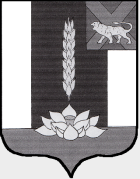 АДМИНИСТРАЦИЯСИБИРЦЕВСКОГО ГОРОДСКОГО ПОСЕЛЕНИЯПОСТАНОВЛЕНИЕ«17 » апреля 2018                                    пгт. Сибирцево                                     № 299Об утверждении перечня земельныхучастков, предназначенных для предоставлениягражданам, имеющим двух детей, а также молодым семьям для индивидуального жилищного строительства, и земельных участков, предназначенных для предоставлениягражданам, имеющим трех и более детейдля индивидуального жилищного строительства В соответствии с Федеральным законом от 06 октября 2003 года  № 131-ФЗ «Об общих принципах организации местного самоуправления в Российской Федерации», законом Приморского края от 27.09.2013 года № 250-КЗ «О бесплатном предоставлении земельных участков для индивидуального жилищного строительства на территории Приморского края»,  законом Приморского края от 08.11.2011г. № 837-КЗ «О бесплатном предоставлении земельных участков гражданам, имеющим трех и более детей в Приморском крае» Уставом муниципального образования Сибирцевское городское поселение, администрация Сибирцевского городского поселения ПОСТАНОВЛЯЕТ:1. Утвердить перечень земельных участков предназначенных для предоставлениягражданам:	1.1 Имеющим двух детей, а также молодым семьям для индивидуального жилищного строительства:- земельный участок с кадастровым номером 25:22:000000:8754, расположенный по адресу: относительно ориентира, расположенного за пределами участка. Ориентир жилой дом. Участок находится примерно в 200 м от ориентира по направлению на запад,  площадью 1800,00 кв.м. Почтовый адрес ориентира: Приморский край, Черниговский район, пгт. Сибирцево, ул. Островского, 37;- земельный участок с кадастровым номером 25:22:130001:3323, расположенный по адресу: относительно ориентира, расположенного за пределами участка. Ориентир жилой дом. Участок находится примерно в 55 м от ориентира по направлению на юго-запад,  площадью 1500,00 кв.м. Почтовый адрес ориентира: Приморский край, Черниговский район, с. Монастырище, ул.ул. Пономаренко, д.18;- земельный участок с кадастровым номером 25:22:230001:1014, расположенный по адресу: относительно ориентира, расположенного за пределами участка. Ориентир часть жилого дома. Участок находится примерно в 195 м. от ориентира по направлению на северо-запад,  площадью 1500,00 кв.м. Почтовый адрес ориентира: Приморский край, Черниговский район, с. Халкидон, ул. Чапаева, д.1, кв.1.1.2. Имеющим трех и более детей для индивидуального жилищного строительства: - земельный участок с кадастровым номером 25:22:250001:3085, расположенный по адресу: относительно ориентира, расположенного за пределами участка. Ориентир жилой дом. Участок находится примерно в 64 м от ориентира по направлению на восток,  площадью 1500,00 кв.м. Почтовый адрес ориентира: Приморский край, Черниговский район, пгт. Сибирцево, ул. Солнечная, 15;- земельный участок с кадастровым номером 25:22:230001:1016, расположенный по адресу: относительно ориентира, расположенного за пределами участка. Ориентир часть жилого дома. Участок находится примерно в 210 м. от ориентира по направлению на северо-запад,  площадью 1500,00 кв.м. Почтовый адрес ориентира: Приморский край, Черниговский район, с. Халкидон, ул. Чапаева, д.1, кв.1;- земельный участок с кадастровым номером 25:22:230001:1017, расположенный по адресу: относительно ориентира, расположенного за пределами участка. Ориентир часть жилого дома. Участок находится примерно в 225 м. от ориентира по направлению на северо-запад,  площадью 1500,00 кв.м. Почтовый адрес ориентира: Приморский край, Черниговский район, с. Халкидон, ул. Чапаева, д.1, кв.1;2. Опубликовать настоящее постановление на официальном сайте Сибирцевского городского поселения (http://sibircevo.ru).3. Постановление об утверждении перечня земельных участков, предназначенных для предоставления гражданам, имеющим двух детей, а также молодым семьям для индивидуального жилищного строительства, и земельных участков, предназначенных для предоставления гражданам, имеющим трех и более детей для индивидуального жилищного строительства от 01.08.2017 г. № 735 считать утратившим силу с момента его опубликования.Глава администрации Сибирцевского городского поселения		    		   		  А. Н. Шейко